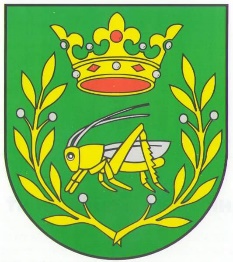                                                      Návrh                                                  Rozpočet                                        Obec Lúčky na rok 2018Bežné príjmy111   Výnos dane z príjmov                                              100.000 €121    Daň z nehnuteľnosti                                                  14.000 €133    Dane za špecifické služby TKO +  pes                       6.000 €212    Príjmy z vlastníctva                                                     2.076 €221    Administratívne poplatky                                            2.500 €223    Poplatky a platby z nepriem. a náhodného predaja     2.100 €292    Ostatné poplatky za Denný stacionár                          9.000 €312    Zo štátneho rozpočtu - dotácie                                    1.000 €454    Prevod prostriedkov z peňažných fondov RF           10.000 €Bežné príjmy spolu                                                             146.676 €Bežné výdavky Časť bežný rozpočet0111  611          Tarif. osob. zákl. funkčný plat            35.000 €0111  621          Poistne do všeobecnej zdravotnej        3.500 €0111  623          Poistenie do ostatných poisťovní            100 €0111  625001    Nemocenské poistenie                             450 €0111  625002    Starobné poistenie                                5.100 €0111  625003    Úrazové poistenie                                    300 €0111  625004    Invalidné poistenie                               1.000 € 0111  625005    Na poistenie v nezamestnanosti              300 €0111  625007    Na poistenie do rezervného fondu        1.500 €0111  627          Príspevok do DDP                                   700 €    0111  632001    Energie                                                 8.000  €0111  632002    Vodné stočné                                           200 €0111  632003     Poštovné                                                 200 €0111  632005     Telekomunikačné služby                        800 €0111  633004     Prevádzkové stroje a zariadenia             500 €   0111  633006     Všeobecný materiál                             3.000 €0111  633009     Knihy noviny a učebnice                        300 €0111  633013     Softvér a licencie- programy                  400 €0111  633015     Palivo – benzín do kosačky a píly          400 €0111  633016     Reprezentačné                                      1.300 €0111  634001     Palivo, mazivo, oleje, auto                   1.500 €0111  634002     Servis, údržba opravy auta                      500 €0111  634003     Poistenie auta                                          115 €0111  634004     Prepravné                                                500 €    0111  635004     Oprava a údržba kosačky                        200 €0111  637001     Školenia, semináre                                  600 €0111  637003     Propagácia, reklama a inzercia               400 €0111  637004     Všeobecné služby                                4.000 €0111  637012     Poplatky a odvody                                  100 €0111  637014     Stravné                                                 2.100 €  0111  637015    Poistenie budov                                       700 €0111  637023    Kolkové známky                                     100 €0111  637026    Odmeny a príspevky poslanci OZ       3.000 €0111  637027    Odmeny na základe dohody                1.500 €0111 641006     Rozpočtovej organizácii Spol. úradov.   170 €0111 642006     Členské príspevky                                1.500 €0111 642014     Jednotlivcov – dôchodcom                     700 €    0111                Výkonné zákonodarné orgány        0112   611          Tarif. osob. zákl. funkčný plat              1.300 €0112   620           Poistné a príspevky do poisťovní            510 €0112   637005     Špeciálne služby - Audit                         600 €0112   637012     Poplatok banke                                        400 € 0112                    Finančné a rozpočtové záležitosti     2.810 €0220   637027    Odmeny na základe dohody  CO              60 €0220                    Civilná obrana                                        60 €0320   637004    Služby                                                        120 €0320                    Ochrana pred požiarmi                         120 €0451  633006            Všeobecný materiál  posyp                500 €0451  637            Všeobecné služby                                    800 €                                          0451                     Cestná doprava                                  1.300 €0510  633006      Všeobecný materiál- nálepky vrecia      100 €0510  637004      Všeobecné služby – vývoz smetia       6.000 €0510                    Nakladanie s odpadmi                       6.100 €0620  633             Všeobecný materiál                             1.000 €0620                      Rozvoj obci                                        1.000 €0640  633006        Všeobecný materiál                                200 €  0640  637004        Všeobecné služby                                   300 €0640                      Verejné osvetlenie                                500 0820  633004 FS     Prevádzkové stroje a prístroje              200 €0820  633006 FS     Všeobecný materiál                              800 €      0820  633006           Všeobecný materiál  KD                      200 €0820  633011 FS      Potraviny                                             200 €0820  633016 FS      Reprezentačné                                     300 €0820  634004 FS      Prepravné                                         1.000 €0820  637004 FS      Služby Ubytovanie                             500 €0820  637002           Športové a kultúrne podujatia          4.500 €0820                         kultúrne služby                               7.700 €0830  633006          Všeobecný materiál MR                       500 €0830  637004           Všeobecné služby MR                         200 €0830  637012           Poplatky a odvody – KP, rozhlas        100 €0830                         Vysielacie a vydavateľské služby        800 €0840  633006          Všeobecný materiál                              100 €0840  635006          Budov priestorov objektov DS          1.500 € 0840  637004          Všeobecné služby práce na DS             200 € 0840                       Náboženské a iné spol. služby            1.800 €1020  633011          Potraviny                                              200 € 1020  633016          Reprezentačné                                      300 €1020  634004          Preprava                                               500 € 1020                        Staroba                                              1.000 €Kapitálové výdavky0111  716            Prípravná a projektová dokumentácia     4.000 €0620 717002       Rekonštrukcia obecných budov             30.000 €                                                                                           34.000 €Spolu výdavky                                                                  137.925 €Príjmy spolu :          146.676 €Výdavky spolu :      137.925 € Schválené 23.11.2017Vyvesené 01.12.2018Zvesené :